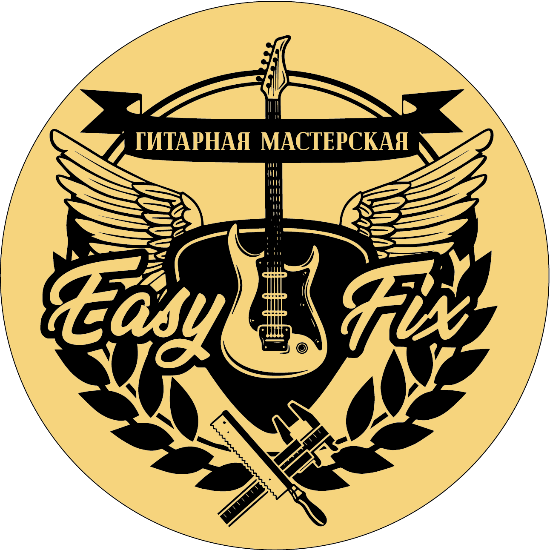 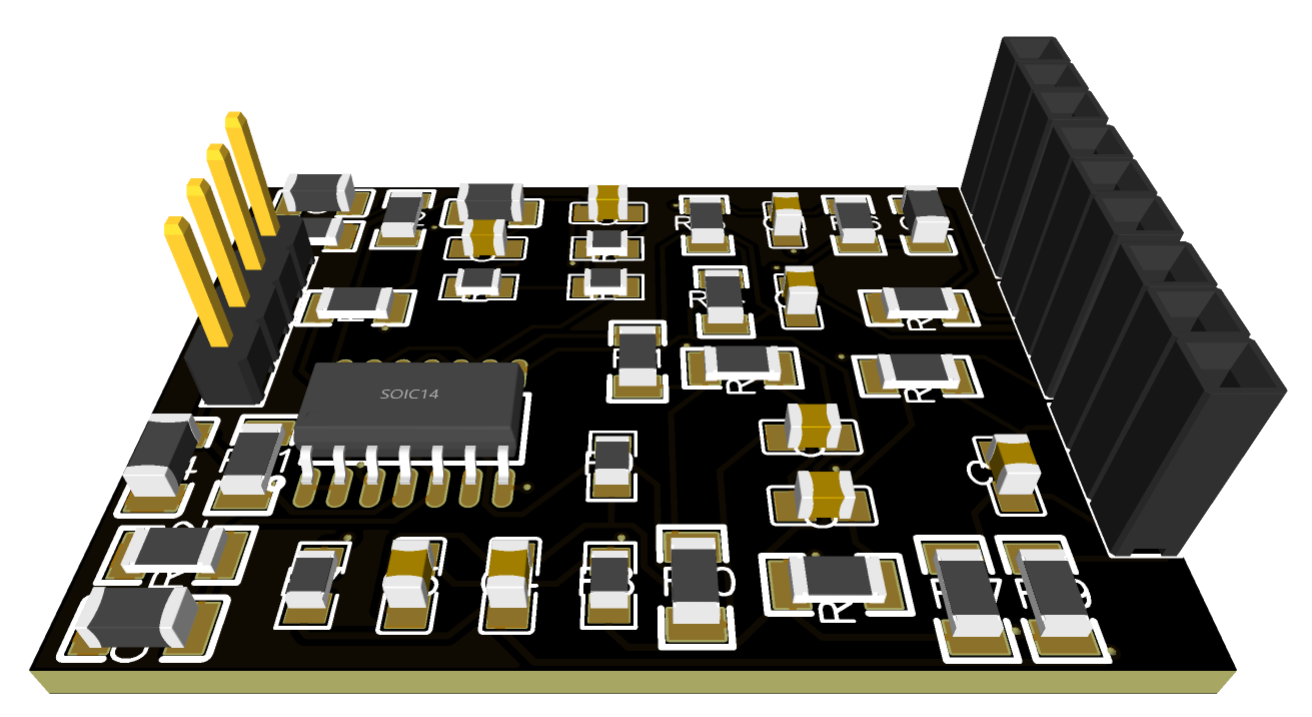 Руководство по эксплуатации трехполосного предусилителя для бас-гитары Easy Amp-B01V2.0Меры предосторожностиНе допускайте хранения или эксплуатации прибора в условиях повышенной влажности. После хранения или транспортировки при низкой температуре перед включением усилитель необходимо выдержать при комнатной температуре не менее 30 минут. Оберегайте гитару с усилителем от падений, ударов, попадания внутрь посторонних предметов, жидкостей, грязи, атмосферных осадков.Отключайте преамп с помощью выключателя, если он не эксплуатируется в течение длительного периода времени.Не открывайте - внутри устройства нет частей, обслуживаемых пользователем. В случае наличия в устройстве обслуживаемых пользователем частей (например, наличие секции со сменной батареей/аккумулятором), пользователь должен самостоятельно контролировать состояние обслуживаемых частей и производить их замену/обслуживание/утилизацию согласно инструкции производителяОбщие сведенияГитарный полупроводниковый предусилитель выполненный в формате встраиваемой печатной платы, предназначен для модуляции гитарного сигнала в соответствии с желаниями пользователя. Схема подключенияВо избежание нежелательных поломок, установка предусилителя должна производиться квалифицированными мастерами предназначенным для этого инструментомКлассическая схема подключения: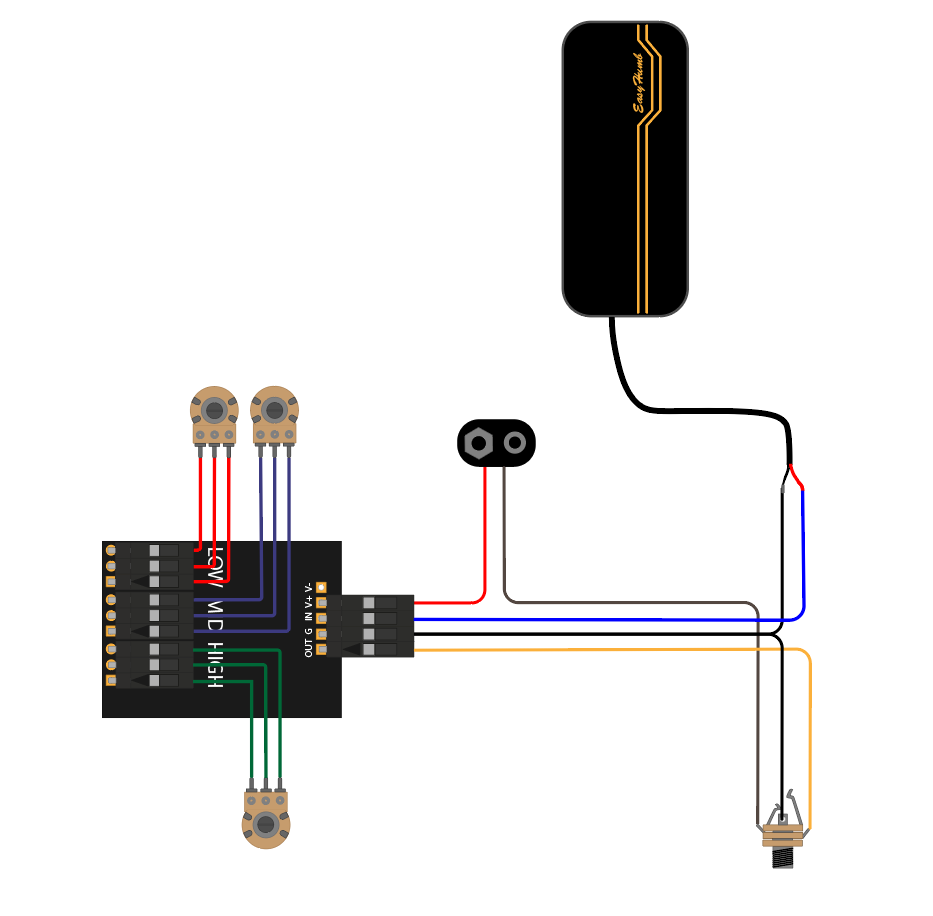 “Удобная” схема подключения – Полезно при установке преампа в гитары с вынесенным джеком далеко от темброблока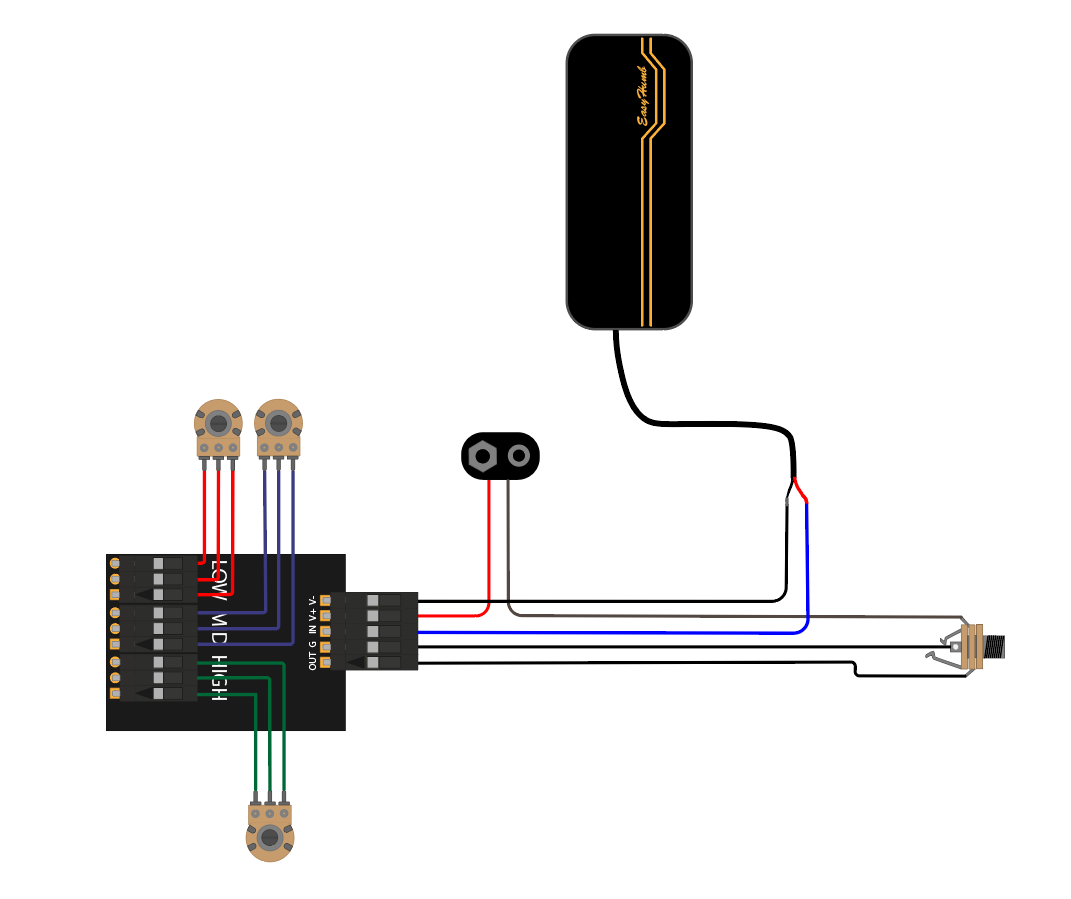 При сборке обратите внимание на подключение питания. При подключении уже спаянных проводов, проверьте расположение маркера коннектора. Он должен быть подключен к контакту OUT вне зависимости от цветовой маркировки проводов.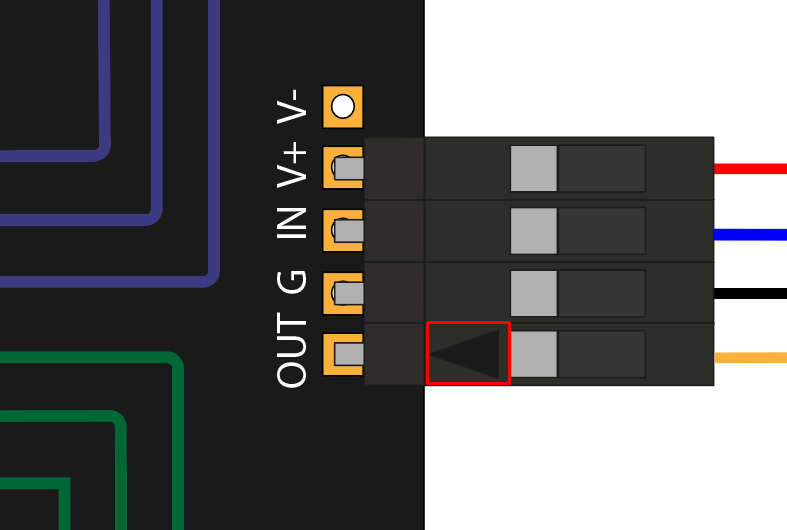 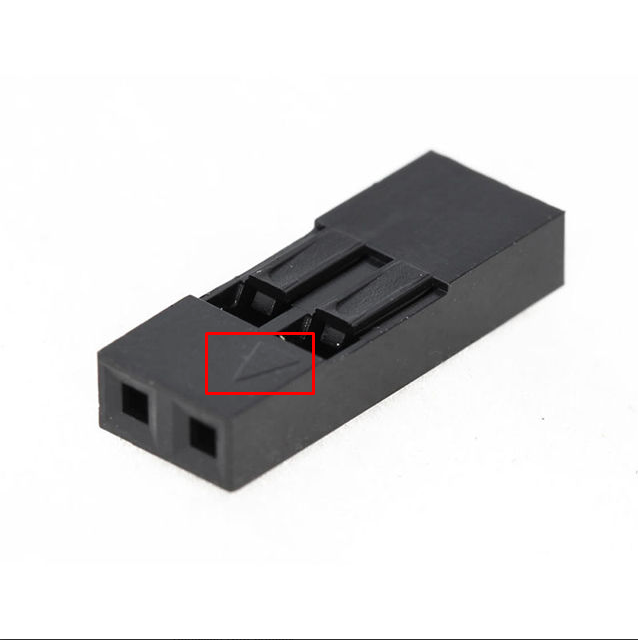 Так же обратите внимание на наличие контактов-перемычек на лицевой части платы – они служат для выбора режима работы первичного усиления. Если у Вас активные звукосниматели (или же пассивные датчики с большим уровнем выходного сигнала), рекомендуется замкнуть контакты с левой стороны около буквы А, в ином случае, нужно замкнуть контакты с правой стороны (см. фото)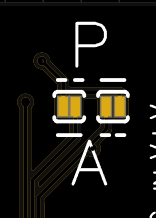 ВключениеВставьте источник питания формата 6F22(Крона 9В) Вставьте джек гитарного шнура в гнездо гитары. Включение происходит автоматически. Возможны посторонние шумы при резком переключении. Предусилитель готов к работе.Возможные неисправностиНемного подгружаетБатарейка разряженаЗамените батарейкуНемного подгружаетБольшой выхлоп у датчиковЗамените датчикиНемного подгружаетБольшой выхлоп у датчиковПонизьте громкостьНемного подгружаетСлишком малый импеданс наушниковПопробуйте другие наушникиНету звука.Преамп выключенВключите преампНету звука.Батарейка разряженаЗамените батарейкуНету звука.Громкость стоит на минимумеУвеличьте громкостьНету звука.Контакты выбора режима усиления не замкнутыЗамкнуть необходимыеШипениеНестандартный источник питанияЗамените источник питания